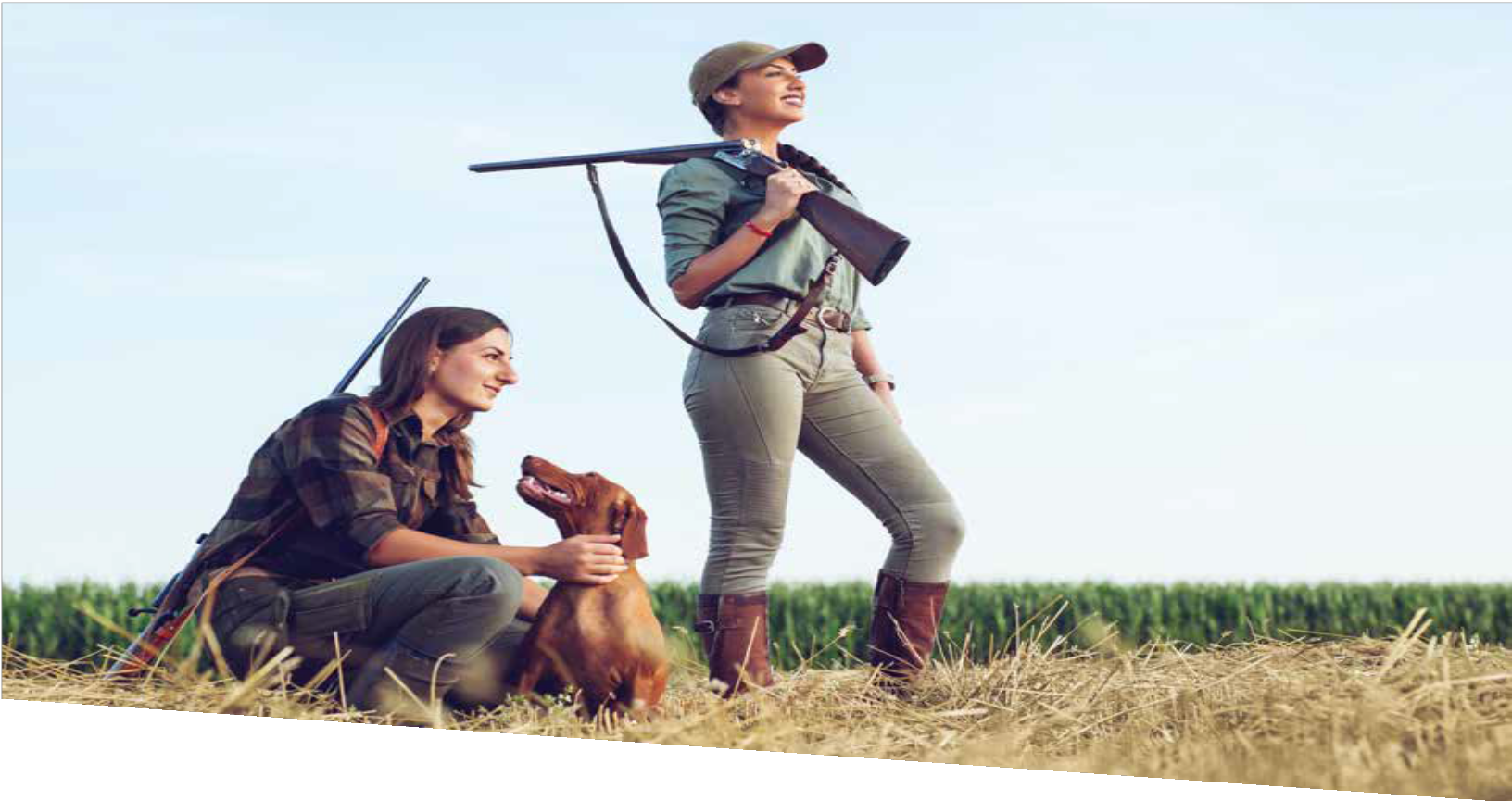 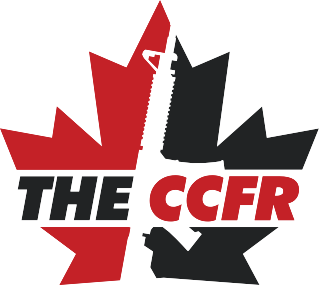 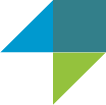 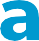 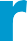 CUSTOM INSURANCE SOLUTIONSfor your interest in allowing the CCFR to Provide your club insurance!Membership with the CCFR – this includes our $5,000,000 in liability insurance for all club members (coverage includes hunting, fishing and lawful firearms usage). Members will receive CCFR membership cards, have full voting privileges for director elections and corporate policy amendments, and most importantly will be contributing to the advocacy work that the CCFR does on behalf of all Canadian firearm owners. The cost is $40/member/year and a $60/year club membership.Each club has its own priorities, and we understand that many clubs want to keep their membership fees as low as possible. We hope that you will consider partnering with us, especially in view of the hostility lawful firearm owners are currently facing. For administrative purposes we will require a list of your membership including a mailing address and either an email or phone number to contact members with in the event of an insurance claim.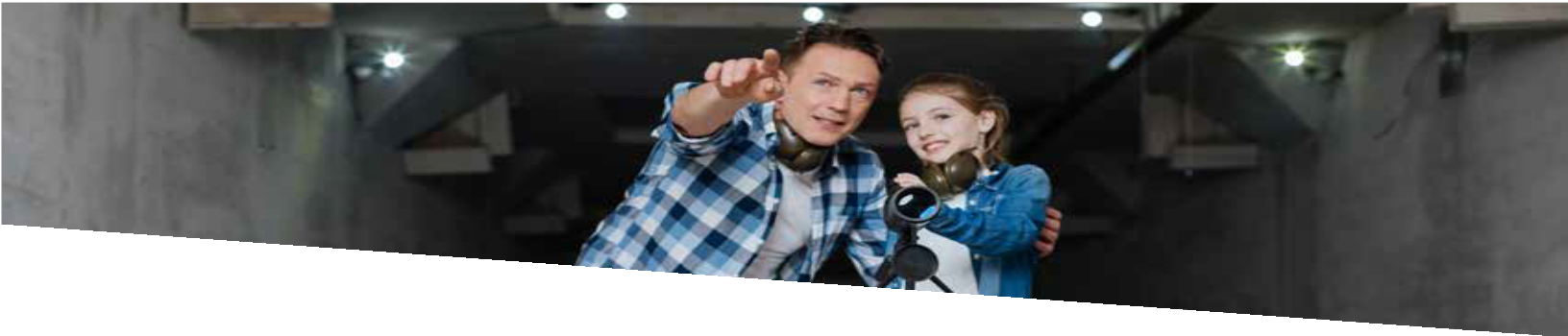 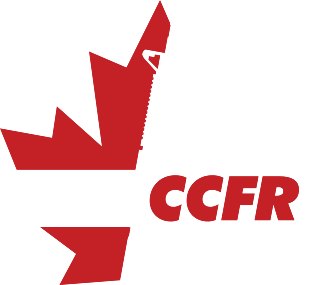 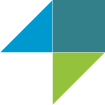 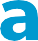 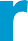 CCFR Insurance Coverage SummaryFor more information on our insurance program and all other insurance related questions, please contact our broker Zach Schwingenschloegl at CapriCMW Insurance:Direct	250-869-3987Toll Free	1-800 670-1877 Ext 3987Email	zschwing@capricmw.caFax	250-860-1213For more information from the CCFR contact Tracey Wilson: Direct: 613-816-0997	clubs@firearmrights.ca